Seniorze nie daj się oszukać: Nowoczesne płatności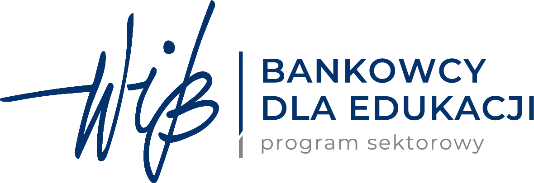 Świat cały czas idzie do przodu, a razem z nim zmienia się nasza codzienność. Smartfony zastąpiły telefony stacjonarne, a serwisy z wideo online wyparły kasety wideo i płyty DVD. Dynamiczne zmiany dotyczą również tego w jaki sposób korzystamy z naszych pieniędzy. Tradycyjna gotówka, a również karty płatnicze zostają coraz częściej zastępowane przez nowocześniejsze formy płatności.Ostatnio coraz większą popularnością cieszą się płatności telefonem. Nic dziwnego, nowoczesne smartfony to wielofunkcyjne urządzenia, z którymi większość z nas nie rozstaje się ani na krok. Pomysł wykorzystania telefonu do płacenia za zakupy spodobał się Polakom, o czym świadczy liczba ponad siedmiu milionów kart płatniczych podpiętych w naszym kraju do urządzeń mobilnych. Płatności telefonem bazują bowiem na tradycyjnej karcie płatniczej, która łączy się z telefonem w aplikacji banku, albo w usłudze płatniczej któregoś z największych producentów oprogramowania na smartfony. W praktyce zamiast wyjmować kartę przy kasie w sklepie, wyjmujemy telefon i zbliżamy do terminala. Co ważne - żeby zapłacić musimy odblokować telefon, co oznacza, że w razie utraty telefonu nikt inny nie będzie mógł skorzystać z naszych pieniędzy. Oczywiście, żeby płatności były w pełni bezpieczne należy pamiętać o odpowiedzialnym korzystaniu z telefonu, zainstalowaniu oprogramowania antywirusowego i regularnej aktualizacji systemu operacyjnego.Inna nowoczesną formą płatności z wykorzystaniem smartfonu jest Polski Standard Płatności BLIK. To wymyślone i stworzone przez polski sektor bankowy narzędzie płatnicze pozwala płacić w sklepach stacjonarnych i internetowych, a także wypłacić gotówkę z bankomatu poprzez wpisanie sześciocyfrowego kodu, który generuje aplikacja twojego banku. To bardzo bezpieczny i anonimowy sposób płatności. Jeśli nie chcemy korzystać ze smartfonu do płacenia, równie dobrze możemy w tym samym celu wykorzystać zegarek, a mówiąc precyzyjnie smartwatch. Może to być urządzenie współpracujące z naszym telefonem lub niezależny zegarek sportowy z funkcją płatności. Również w tym przypadku konieczne jest powiązanie karty płatniczej z urządzeniem. Jest to rozwiązanie nawet bezpieczniejsze od karty. Zegarki po zdjęciu z ręki automatycznie blokują funkcję płatności i wymagają podania kodu PIN. Z pozoru podobnym rozwiązaniem do płacenia zegarkiem jest opaska płatnicza, którą również nosi się na nadgarstku. Nie jest ona jednak na stałe połączona z naszą kartą, tylko trzeba zasilać ją pieniędzmi „na zapas”. Działa to tak jak karta przedpłacona i może być ciekawą formą wypłacania kieszonkowego dzieciom czy wnukom.Nowoczesnych rodzajów płatności jest bardzo dużo i wciąż powstają nowe, by zwiększyć wygodę naszego życia. Chodzi przede wszystkim o płatności w różnych aplikacjach, które mogą się dziać „w tle” bez konieczności naszego działania. Przykładem może być aplikacja bankowa, która po podaniu numeru rejestracyjnego naszego samochodu automatycznie zapłaci za przejazd autostradą. Wystarczy podjechać pod bramkę, a szlaban sam się podniesie, a pieniądze zostaną pobrane z naszego konta.Korzystanie z nowych rodzajów płatności może wydawać się czymś rodem z literatury fantastyczno-naukowej, ale w rzeczywistości jest bardzo proste. Rozwiązania te są też projektowane z dużą dbałością o bezpieczeństwo naszych pieniędzy. Trzeba jednak pamiętać, że najczęściej do utraty pieniędzy dochodzi na skutek błędów i niefrasobliwości użytkowników nowych technologii. Pamiętając o tym - z naszym smartfonem, zegarkiem czy kodami BLIK - powinniśmy obchodzić się, jak z portfelem pełnym gotówki. Nie trzymać na widoku, nie dawać obcym osobom do ręki ani nie zostawiać bez opieki. Trzymając się tych prostych zasad możemy spokojnie cieszyć się wygodą płynącą z rozwoju techniki. Program sektorowy „Bankowcy dla Edukacji” to jeden z największych programów edukacji finansowej w Europie. Jest on realizowany od 2016 r. z inicjatywy Związku Banków Polskich przez Warszawski Instytut Bankowości. Jego celem jest edukowanie uczniów, studentów i seniorów w zakresie podstaw praktycznej wiedzy dotyczącej ekonomii, finansów, bankowości, przedsiębiorczości, cyberbezpieczeństwa i obrotu bezgotówkowego.Zapraszamy na stronę www.bde.wib.org.pl